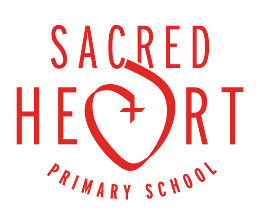 KEY WORKER PRIORITY LISTUnfortunately, we will need to apply out priority criteria as we have too many families requesting places.  This measure is in place to protect all families from the coronavirus - both yours and ours.Priority places will be given strictly in the order shown below – proof that both parents are classed as key workers from employer is required.  You will also need to complete the form attached and email it back to admin@shprimary.org.uk by 3pm today so that we can make the necessary staffing arrangements.Teachers – please check the arrangements in your own school for taking your children to work with you as many schools are allowing this to ease the burden on other schools.Both or lone parents need to be critical workers as listed below:Vulnerable children (on an EHCP plan or Health Care Plan – and if they CANNOT safely be looked after safely at home).Health and social care (doctors, nurses, paramedics, social workers, care workers and other frontline health and social care staff)Public safety - police, fire, ambulance, probation, prison employee.Education and childcare teachers, teaching assistants (for those who are still at work)Key to public services - management of deceased, journalists, religious staff or running of the justice system.Local and national Government - only frontline services.Transport - those who keep the air, water, road and rail passengers operating during COVID19 response.Food and necessary goods - food production or delivery.Utilities and financial - if essential for COVID19 response e.g. banks, building societies, oil, gas and electric services. KEY WORKER INFORMATION SHEETCHILDCARE PROVISIONPlease provide the information below and return to school KEY WORKER INFORMATION SHEETCHILDCARE PROVISIONPlease provide the information below and return to school KEY WORKER INFORMATION SHEETCHILDCARE PROVISIONPlease provide the information below and return to school KEY WORKER INFORMATION SHEETCHILDCARE PROVISIONPlease provide the information below and return to school KEY WORKER INFORMATION SHEETCHILDCARE PROVISIONPlease provide the information below and return to school KEY WORKER INFORMATION SHEETCHILDCARE PROVISIONPlease provide the information below and return to school KEY WORKER INFORMATION SHEETCHILDCARE PROVISIONPlease provide the information below and return to school PUPIL DETAILSPUPIL DETAILSPUPIL DETAILSPUPIL DETAILSPUPIL DETAILSPUPIL DETAILSPUPIL DETAILSName of PupilYear GroupClassKEY WORKER DETAILSKEY WORKER DETAILSKEY WORKER DETAILSKEY WORKER DETAILSKEY WORKER DETAILSKEY WORKER DETAILSKEY WORKER DETAILSNameHome Address Contact TelephoneKey Worker GroupJob TitleJob TitleJob TitlePlease identify your rolePlease identify your rolePlease identify your role(OFFICE USE ONLY) PROOF FROM EMPLOYER FOR BOTH PARENTS SEEN:(OFFICE USE ONLY) PROOF FROM EMPLOYER FOR BOTH PARENTS SEEN:(OFFICE USE ONLY) PROOF FROM EMPLOYER FOR BOTH PARENTS SEEN:(OFFICE USE ONLY) PROOF FROM EMPLOYER FOR BOTH PARENTS SEEN:(OFFICE USE ONLY) PROOF FROM EMPLOYER FOR BOTH PARENTS SEEN:(OFFICE USE ONLY) PROOF FROM EMPLOYER FOR BOTH PARENTS SEEN:(OFFICE USE ONLY) PROOF FROM EMPLOYER FOR BOTH PARENTS SEEN:CHILDCARE REQUIREMENTSCHILDCARE REQUIREMENTSCHILDCARE REQUIREMENTSCHILDCARE REQUIREMENTSCHILDCARE REQUIREMENTSCHILDCARE REQUIREMENTSCHILDCARE REQUIREMENTSDays of the weekMondayTuesdayWednesdayWednesdayThursdayFridayTime of the day  DateSignaturePrint NameRelationship to child